Kupní smlouvauzavřená níže uvedeného dne, měsíce a rokumezispolečností  Zdeněk Volfse sídlem Lichoceves 6, 25264, Velké PřílepyIČ: 05307224DIČ: CZ8410020674bankovní spojení: 115-3196280297/0100, Komerční banka a.s.zastoupenou panem Zdeňkem Volfem (dále jako „prodávající“)aspolečností : Domov pro osoby se zdravotním postižením Sulickáse sídlem Sulická 1597/48, Praha 4, 142 00IČ: 70873046bankovní spojení: 2001270001/6000zastoupenou :Bc. Lenka Kohoutová, ředitelka(dále jako „kupující“)I.Předmět smlouvyPředmětem této smlouvy je závazek prodávajícího dodat kupujícímu zboží a závazek kupujícího zaplatit prodávajícímu za řádně a včas dodané zboží smluvenou kupní cenu, a to vše za podmínek uvedených v této smlouvě.Povaha zboží je specifikována v příloze č. 1 této smlouvy (dále jen „Zboží“).Místem plnění je sídlo kupujícího.Pro vyloučení pochybností tato smlouva či jakékoli jiné ujednání, ústní či písemné, smluvních stran nezakládá kupujícímu povinnost minimálního odběru Zboží ve stanoveném čase.II.Doba trvání smlouvyTato smlouva se uzavírá dnem podpisu smlouvy obou smluvních  stran.Tuto smlouvu lze ukončit pouze písemnou dohodou smluvních stran.III.Kupní cena a platební podmínkySmluvní strany se dohodly, že kupní cena Zboží po dobu trvání této smlouvy je zaručena a stanovena na základě ceníku prodávajícího, který prodávající předložil kupujícímu, resp. zadavateli, v příslušném poptávkovém řízení, a který tvoří přílohu č. 2 této smlouvy.Kupní cena je splatná do 30 kalendářních dnů ode dne doručení řádného daňového dokladu, který splňuje veškeré zákonné náležitosti (zejména dle zákona č. 235/2004 Sb.), kupujícímu.Kupní cena bude hrazena bankovním převodem na účet prodávajícího uvedený v daňovém dokladu.IV.Práva a povinnosti smluvních stranProdávající je povinen dodávat Zboží kupujícímu v obvyklé jakosti, obvyklém provedení a ve sjednaném množství. Zjistí-li přesto prodávající, že některé zboží dle objednávky kupujícího nelze s přihlédnutím ke všem okolnostem poskytnout vůbec či poskytnout v požadovaném množství, je povinen o této skutečnosti bezodkladně kupujícího písemně informovat s náležitým odůvodněním.Prodávající bude v rámci plnění této smlouvy postupovat v souladu s právními předpisy a pokyny kupujícího.Prodávající je povinen udržovat po celou dobu trvání této smlouvy platné podnikatelské oprávnění nezbytné pro plnění předmětu této smlouvy.Smluvní strany se zavazují, že při vzájemné spolupráci budou postupovat tak, aby nebylo poškozeno dobré jméno anebo dobrá pověst kupujícího.Smluvní strany se zavazují zachovávat obchodní tajemství druhé smluvní strany, pokud je jim známo.VI.Odpovědnost za vadyProdávající odpovídá kupujícímu za vady dodaného Zboží, které mělo Zboží v době předání kupujícímu. Kupující je povinen převzaté Zboží bez zbytečného odkladu prohlédnout, zda nenese viditelné známky poškození a zda odpovídá sjednaným vlastnostem a množství. Případné vady Zboží neprodleně oznámí písemně prodávajícímu.Prodávající prohlašuje, že poskytuje kupujícímu záruku za jakost Zboží v délce trvání 24 měsíců od okamžiku dodání.Smluvní strany se dohodly, že vada Zboží se řeší neprodleným dodáním nové věci bez vady nebo dodáním chybějící věci.VII.SankceV případě, že bude prodávající v prodlení s dodáním Zboží dle uzavřené dílčí kupní smlouvy, je povinen uhradit prodávajícímu smluvní pokutu v částce 100,- Kč za každý jeden den prodlení.V případě, že bude kupující v prodlení s úhradou kupní ceny za dodané Zboží a tento stav, přes písemnou upomínku prodávajícího doručenou kupujícímu, bez zbytečného odkladu nenapraví, je povinen uhradit prodávajícímu smluvní úrok z prodlení ve výši 0,05% z dlužné částky za každý jeden den prodlení.Smluvní pokuta je splatná vždy do 10 (deseti) dnů od písemného uplatnění vůči prodávajícímu. Uplatnění nároku na smluvní pokutu nevylučujeme nárok na náhradu škody z téhož důvodu.VIII.KomunikaceVeškerá oznámení, žádosti nebo jiná sdělení učiněná některou smluvní stranou na základě této smlouvy budou učiněna písemně a budou považována za řádně učiněná, jakmile budou doručena druhé smluvní straně e-mailem oproti výslovnému potvrzení o doručení, kurýrní službou poskytující potvrzení o doručení nebo doporučenou poštou na adresu příslušné smluvní strany uvedenou výše nebo na jinou adresu, kterou příslušná smluvní strana prokazatelně oznámí druhé smluvní straně, pokud není v této smlouvě uvedeno jinak.kontaktní osoba prodávajícího: Zdeněk Volf, xxxxxkontaktní osoba kupujícího: Robert Somol, xxxxxIX.Závěrečná ustanoveníTato smlouva se řídí českým právem, zejména příslušnými ustanoveními občanského zákoníku.Tato smlouva nabývá platnosti dnem podpisu oběma smluvními stranami a účinnosti dnem uveřejnění v Registru smluv dle zákona č. 340/2015 Sb., v platném znění. Zodpovědnost za uveřejnění této smlouvy má kupující.Tuto smlouvu lze měnit nebo doplňovat pouze písemnými vzestupně číslovanými dodatky podepsanými oběma smluvními stranami.Jakékoli spory vzniklé z této smlouvy nebo v souvislosti s ní, které nemohou být vyřešeny smírně, včetně sporů týkajících se platnosti, výkladu nebo ukončení této smlouvy budou s konečnou platností rozhodnuty příslušným soudem v České republice.Nedílnou součástí této smlouvy jsou následující přílohy:příloha č. 1 – Specifikace povahy Zbožípříloha č. 2 – Ceník ZbožíTato smlouva je vyhotovena ve dvou stejnopisech, z nichž každá ze smluvních stran obdrží jeden stejnopis.Smluvní strany prohlašují, že tato smlouva je projevem jejich pravé, svobodné a srozumitelné vůle a že nebyla sepsána v tísni nebo za jednostranně nevýhodných podmínek, což stvrzují svými podpisy.V Praze 14.12.2018				V Praze 14.12.2018Za prodávajícího:						Za kupujcíhoZdeněk Volf			Příloha č. 1 – Specifikace povahy Zboží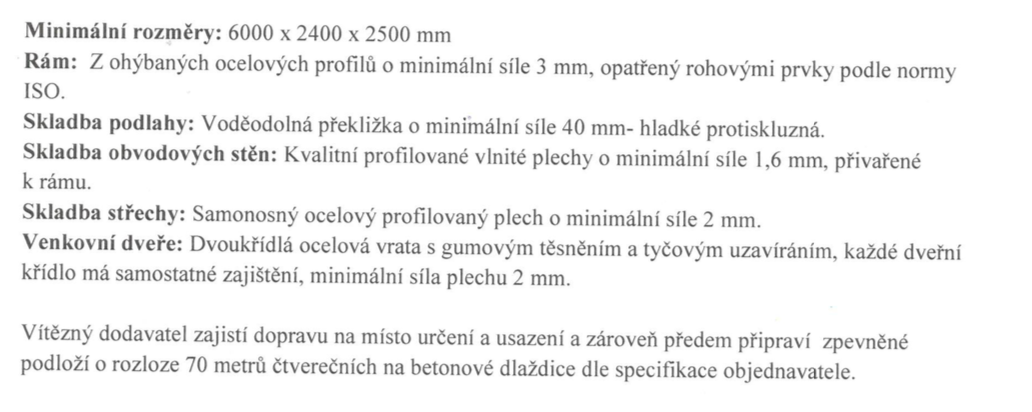 Příloha č. 2 – Ceník ZbožíV Praze dne 14.12.2018Cena celkem bez DPHSazba DPHCena celkem včetně DPH390.800 Kč15%449.420 Kč